Обучение грамоте.Тема: Звук [щ]. Буквы Щ, щ.Целевые установки урока:Предметные результаты: учащийся отличает на слух всегда мягкий и глухой звук  [щ], начинает применять правило правописания сочетаний               ча-ща,  чу-щу,  характеризует звук [щ], находит его на слого-звуковой схеме, читает слоги, слова, предложения и тексты с буквами  Щ, ш.Метапредметные  результаты:  учащийся контролирует выполнение учебной задачи, работает со знаково-символическими средствами  представления информации (слого-звуковыми схемами, лентой букв, моделирует слова из слогов, читает тексты с интонацией и паузами, соответственно знакам препинания).Личностные результаты: учащийся даёт характеристику и оценку поведения героя текста.Оборудование:  компьютер, мультимедийный проектор с экраном, электронное приложение к Азбуке.Ход урока:Организационный момент.Актуализация знаний.Работа по схеме: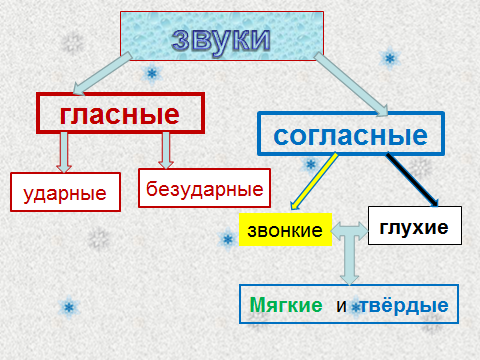 - По какому признаку буквы разделили на группы?Постановка учебной задачи.- Сегодня мы познакомимся с новой буквой. Что мы должны о ней узнать?- Чему должны научиться?            Как называется новая  буква? Какой звук она обозначает: гласный или согласный, звонкий или глухой, бывает ли он твёрдым или мягким? Научиться читать слова и предложения с новой буквой.Работа над темой урока.Буква потерялась.                   Я…ик,                   пла…,                    ово…и,                       ве…и.Знакомство с буквой Щ.Азбука стр. 63- На что походит буква Щ?Варианты ответов.Хорошо читающие ученики читают по карточкам:На расчёску Щ похожа.Три зубца всего?Ну что же!Буква Щ поможет намЧистить зубы по утрам.         Знакомство со звуком [щ]  (обще классное обсуждение по учебнику).- На какие вопросы мы должны найти ответ?- К какой группе букв можно отнести букву Щ?- Найдите место буквы Щ на ленте букв.5. Тренировочные упражнения.Просмотр мультфильма из электронного приложения к Азбуке.- Какие слова со звуком [щ]  вам встретились?- Как вы понимаете слово щурёнок?Пересказ содержания мультфильма по картинкам.- Прочитайте,  какая удивительная история произошла со щукой                                    (Азбука стр.46). Работа над выразительностью чтения.Звукобуквенный анализ слова щука.Работа в парах (деформированный текст):щука, в  реке, хищная, живёт- Какие орфограммы встретились?- Обратите внимание на новую орфограмму на стр. 63- Что нужно запомнить?- В каком слове вам встретилась эта орфограмма?Дифференцированное задание:
Работа над лексическим значением слов роща, чаща, щегол.Итог урока.- Какой звук изучили?- Охарактеризуйте его.- С каким правилом познакомились?    7. Рефлексия.- Справились ли мы с задачей урока?- Прикрепите на доску кружок соответствующего цвета:красный - всё понял, на уроке мне было легко работать;зелёный - понял, но испытываю некоторые трудности;синий – плохо усвоил тему урока, нуждаюсь в помощи.    аоэуыяёеюиаоэуыяёеюиеёюябдзжгптсшкжшцйчгласный?согласныйзвонкий?глухойтвёрдый?мягкий- Чтение слов стр. 63- Составьте слова из слогов: